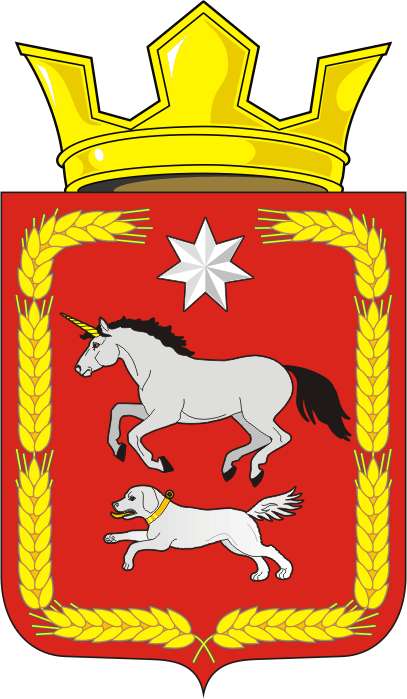 СОВЕТ ДЕПУТАТОВ муниципального образования КАИРОВСКИЙ СЕЛЬСОВЕТ саракташскОГО районА оренбургской областичетвертый созывР Е Ш Е Н И Етринадцатого внеочередного заседания Совета депутатовКаировского сельсовета Саракташского района Оренбургской области четвёртого созыва02.12.2021                                        с.Каировка                                      № 58Об установлении ежемесячного денежного поощрения  главе муниципального образования Каировский сельсовет Логвиненко А.Н.Руководствуясь Положением о порядке оплаты труда лиц, замещающих муниципальные должности и должности муниципальной службы муниципального образования Каировский сельсовет Саракташского района Оренбургской области, утвержденным  решением Совета депутатов Каировского сельсовета от 22.10.2021 № 51 «Об утверждении Положения о порядке оплаты труда лиц, замещающих муниципальные должности и должности муниципальной службы муниципального образования Каировский сельсовет Саракташского района Оренбургской области» Совет депутатов Каировского сельсоветаР Е Ш И Л :1. Установить главе муниципального образования Каировский сельсовет Логвиненко А.Н. ежемесячное денежное поощрение в размере 150% должностного оклада.2. Настоящее решение вступает в силу с 1 декабря 2021 года,  подлежит обнародованию и размещению на официальном сайте муниципального образования Каировский сельсовет Саракташского района Оренбургской области.3. Контроль за исполнением данного решения возложить на постоянную комиссию Совета депутатов сельсовета по бюджетной, налоговой и финансовой политике, собственности и экономическим вопросам, торговле и быту, сельскому хозяйству (Шлома Л.Н.)Председатель Совета депутатов сельсовета                                 О.А. ПятковаРазослано: постоянной комиссии, прокуратуре района, бухгалтерии, в дело